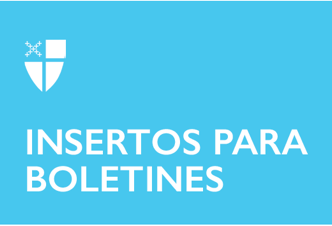 4 de agosto de 2024 – Pentecostés 11 (B)Su Guía sobre la DFMS, Parte 10A lo largo del verano, nuestros insertos en los boletines presentarán recursos disponibles para ti, tu ministerio, tu congregación y tu diócesis de la Sociedad Misionera Nacional y Extranjera, el nombre formal de la Iglesia Episcopal incorporada. Aprende más escaneando el código QR de cada departamento o visita iam.ec/tecguide.La Ofrenda Unida de Gracias (UTO, por sus siglas en inglés) es un ministerio de la Iglesia Episcopal para la misión de toda la Iglesia. A través de la UTO, se invita a las personas a adoptar una disciplina personal y espiritual de gratitud. La UTO insta a las personas a notar las cosas buenas que suceden cada día, dar gracias a Dios por esas bendiciones y hacer una ofrenda por cada bendición. La UTO se encarga de recibir y distribuir el 100% de las ofrendas para apoyar misiones y ministerios innovadores en toda la Iglesia Episcopal y la Comunión Anglicana. 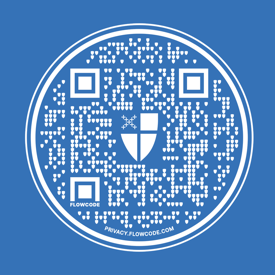 Acceda a nuestros numerosos y variados recursos sobre el tema de la gratitud. Muestre su gratitud por las bendiciones de su vida mediante un donativo a la Ofrenda Unida de Gracias. Solicite subvenciones de la Ofrenda Unida de Gracias. El Camino del Amor es una forma de vida. Más que un programa o plan de estudios, es un retorno a los antiguos caminos y Reglas de Vida que los seguidores de Jesús han observado durante siglos. Ellos conocían el poder del compromiso con un conjunto básico de prácticas: cambiar, aprender, 4 de agosto de 2024 – Pentecostés 11 (B)Su Guía sobre la DFMS, Parte 10A lo largo del verano, nuestros insertos en los boletines presentarán recursos disponibles para ti, tu ministerio, tu congregación y tu diócesis de la Sociedad Misionera Nacional y Extranjera, el nombre formal de la Iglesia Episcopal incorporada. Aprende más escaneando el código QR de cada departamento o visita iam.ec/tecguide.La Ofrenda Unida de Gracias (UTO, por sus siglas en inglés) es un ministerio de la Iglesia Episcopal para la misión de toda la Iglesia. A través de la UTO, se invita a las personas a adoptar una disciplina personal y espiritual de gratitud. La UTO insta a las personas a notar las cosas buenas que suceden cada día, dar gracias a Dios por esas bendiciones y hacer una ofrenda por cada bendición. La UTO se encarga de recibir y distribuir el 100% de las ofrendas para apoyar misiones y ministerios innovadores en toda la Iglesia Episcopal y la Comunión Anglicana. Acceda a nuestros numerosos y variados recursos sobre el tema de la gratitud. Muestre su gratitud por las bendiciones de su vida mediante un donativo a la Ofrenda Unida de Gracias. Solicite subvenciones de la Ofrenda Unida de Gracias. El Camino del Amor es una forma de vida. Más que un programa o plan de estudios, es un retorno a los antiguos caminos y Reglas de Vida que los seguidores de Jesús han observado durante siglos. Ellos conocían el poder del compromiso con un conjunto básico de prácticas: cambiar, aprender, orar, adorar, bendecir, ir, descansar, y el poder de reunirse en un grupo pequeño donde se encuentra amor y apoyo para vivir estos compromisos. Utilice "Mi Camino del Amor" para guiar su vida espiritual. 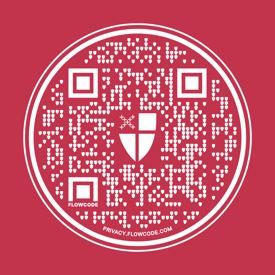 Revise el Paquete de Inicio del Camino del Amor. Vea "Recorriendo el Camino del Amor" con su pequeño grupo. Escuche el podcast "El Camino del Amor”. Construya un ministerio intencional de grupos pequeños en su congregación. La Oficina de Ministerios para Jóvenes Adultos y Universitarios apoya los ministerios de, para y con jóvenes adultos (de 18 a 30 años) dentro y fuera de los campus universitarios a través de las comunidades, recursos y redes de la Iglesia Episcopal. A través del desarrollo del liderazgo, la creación de redes en toda la Iglesia, las reuniones en línea y en persona, y el apoyo a través de cada diócesis y provincia, nos esforzamos por crear una comunidad de líderes y jóvenes adultos comprometidos juntos en la misión y el ministerio.El ministerio juvenil exige pasión, paciencia y fidelidad, señalando lo sagrado en medio del caos de la adolescencia y acompañando fielmente a los jóvenes en su transición de niños a jóvenes adultos. El ministerio juvenil es un ministerio puente de educación, conexión, formación y, con suerte, transformación. Conozca las iniciativas de la Oficina de Ministerios Juveniles a continuación. 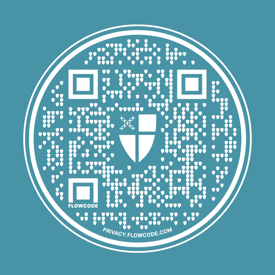 Conozca más sobre la labor vital de los ministerios para jóvenes adultos y universitarios.  Invite a los jóvenes adultos a encontrar nuevas comunidades de fe.  Conéctese con jóvenes adultos y los ministros universitarios en la conferencia anual de liderazgo.  Suscríbase a las Noticias de la Red Episcopal de Pastoral Juvenil.  Conozca a los miembros de la Presencia Juvenil Oficial de la Convención General 2024 y aprenda más sobre la alegría del Evento de Jóvenes Episcopales. orar, adorar, bendecir, ir, descansar, y el poder de reunirse en un grupo pequeño donde se encuentra amor y apoyo para vivir estos compromisos. Utilice "Mi Camino del Amor" para guiar su vida espiritual. Revise el Paquete de Inicio del Camino del Amor. Vea "Recorriendo el Camino del Amor" con su pequeño grupo. Escuche el podcast "El Camino del Amor”. Construya un ministerio intencional de grupos pequeños en su congregación. La Oficina de Ministerios para Jóvenes Adultos y Universitarios apoya los ministerios de, para y con jóvenes adultos (de 18 a 30 años) dentro y fuera de los campus universitarios a través de las comunidades, recursos y redes de la Iglesia Episcopal. A través del desarrollo del liderazgo, la creación de redes en toda la Iglesia, las reuniones en línea y en persona, y el apoyo a través de cada diócesis y provincia, nos esforzamos por crear una comunidad de líderes y jóvenes adultos comprometidos juntos en la misión y el ministerio.El ministerio juvenil exige pasión, paciencia y fidelidad, señalando lo sagrado en medio del caos de la adolescencia y acompañando fielmente a los jóvenes en su transición de niños a jóvenes adultos. El ministerio juvenil es un ministerio puente de educación, conexión, formación y, con suerte, transformación. Conozca las iniciativas de la Oficina de Ministerios Juveniles a continuación. Conozca más sobre la labor vital de los ministerios para jóvenes adultos y universitarios.  Invite a los jóvenes adultos a encontrar nuevas comunidades de fe.  Conéctese con jóvenes adultos y los ministros universitarios en la conferencia anual de liderazgo.  Suscríbase a las Noticias de la Red Episcopal de Pastoral Juvenil.  Conozca a los miembros de la Presencia Juvenil Oficial de la Convención General 2024 y aprenda más sobre la alegría del Evento de Jóvenes Episcopales. 